Уважаемые коллеги!Департамент информирует о проведении 23 марта 2018 года совещания с руководителями государственных и муниципальных учреждений дополнительного образования по вопросу реализации в Ярославской области приоритетного проекта «Доступное дополнительное образование для детей». Совещание состоится в аудитории 204 
ГАУ ДПО ЯО «Институт развития образования» по адресу: г. Ярославль, 
ул. Богдановича, д. 16. Начало совещания – 11.00.40-08-56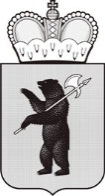 ДЕПАРТАМЕНТ ОБРАЗОВАНИЯЯРОСЛАВСКОЙ ОБЛАСТИСоветская ул., д. . Ярославль, 150000Телефон (4852) 40-18-95Факс (4852) 72-83-81e-mail: http://yarregion.ru/depts/dobrОКПО 00097608, ОГРН 1027600681195,ИНН / КПП 7604037302 / 760401001От 15.03.2018 № ИХ. 24-1514/18На №           от           Руководителям органам местного самоуправления, осуществляющих управление в сфере образованияРуководителям муниципальных учреждений дополнительного образованияРуководителям государственных образовательных учреждений дополнительного образованияО проведении совещанияПервый заместитель директора департаментаС.В. Астафьева